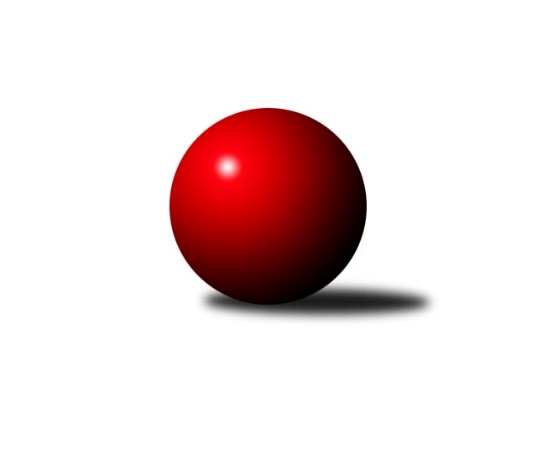 Č.16Ročník 2019/2020	29.2.2020        Tentokrát jsou všechny body v domácím držení, Šumperk překvapil doma a o pouhých 8 kuželek poráží KK Vyškov, obdobou jsou Otrokovice vers. Rosice B, zde již konečný rozdíl byl o trochu více kuželek než tomu bylo v Šumperku.Nejlepšího výkonu v tomto kole: 3252 dosáhlo družstvo: KK Šumperk Nejlepší výkon v utkání: 589 - Kateřina Zapletalová2. KLZ B 2019/2020Výsledky 16. kolaSouhrnný přehled výsledků:TJ Sokol Luhačovice 	- KK Moravská Slávia Brno 	6:2	3146:2990	13.0:11.0	16.2.KK Šumperk 	- KK Vyškov 	6:2	3252:3244	11.0:13.0	29.2.TJ Jiskra Otrokovice 	- KK Slovan Rosice B	5:3	3128:3076	13.0:11.0	29.2.Tabulka družstev:	1.	KK Slovan Rosice B	14	10	1	3	70.5 : 41.5 	185.5 : 150.5 	 3201	21	2.	KK Vyškov	13	10	0	3	68.0 : 36.0 	179.5 : 132.5 	 3180	20	3.	TJ Sokol Husovice	12	6	0	6	47.0 : 49.0 	147.5 : 140.5 	 3138	12	4.	KK Moravská Slávia Brno	14	6	0	8	54.0 : 58.0 	173.0 : 163.0 	 3092	12	5.	TJ Jiskra Otrokovice	14	5	1	8	47.0 : 65.0 	151.5 : 184.5 	 3068	11	6.	TJ Sokol Luhačovice	13	5	0	8	47.0 : 57.0 	146.5 : 165.5 	 2999	10	7.	KK Šumperk	14	4	0	10	42.5 : 69.5 	144.5 : 191.5 	 3102	8Program dalšího kola:7.3.2020	so	10:00	KK Moravská Slávia Brno  - TJ Sokol Husovice 	7.3.2020	so	13:00	KK Vyškov  - TJ Jiskra Otrokovice 	8.3.2020	ne	9:00	KK Slovan Rosice B - TJ Sokol LuhačoviceZměna v losu 21. kola:04.04.2020	14:30	KK Vyškov			- KK Slovan Rosice BPodrobné výsledky kola:	 TJ Sokol Luhačovice 	3146	6:2	2990	KK Moravská Slávia Brno 	Andrea Katriňáková	137 	 133 	 122 	128	520 	 1:3 	 532 	 144	144 	 130	114	Gabriela Helisová	Monika Hubíková	131 	 140 	 137 	136	544 	 4:0 	 447 	 112	106 	 114	115	Lenka Indrová	Helena Konečná	127 	 119 	 130 	115	491 	 2:2 	 481 	 130	126 	 119	106	Pavlína Březinová	Hana Krajíčková	145 	 123 	 123 	130	521 	 1:3 	 542 	 132	147 	 127	136	Michaela Varmužová	Šárka Nováková	148 	 120 	 153 	140	561 	 3:1 	 488 	 112	129 	 129	118	Lenka Kričinská	Ludmila Pančochová	128 	 113 	 132 	136	509 	 2:2 	 500 	 131	139 	 105	125	Tereza Novározhodčí: Zdenka SvobodováNejlepší výkon utkání: 561 - Šárka Nováková	 KK Šumperk 	3252	6:2	3244	KK Vyškov 	Kateřina Zapletalová	154 	 128 	 152 	155	589 	 3:1 	 551 	 125	148 	 133	145	Lenka Hrdinová	Soňa Ženčáková	143 	 139 	 140 	111	533 	 2:2 	 531 	 125	148 	 119	139	Simona Koreňová	Růžena Smrčková	150 	 124 	 147 	134	555 	 2:2 	 538 	 134	142 	 121	141	Monika Anderová	Hana Jáňová	131 	 123 	 134 	137	525 	 0:4 	 575 	 152	137 	 141	145	Michaela Kouřilová	Ludmila Mederová	123 	 139 	 148 	145	555 	 4:0 	 513 	 112	129 	 135	137	Lucie Trávníčková *1	Adéla Příhodová	121 	 115 	 128 	131	495 	 0:4 	 536 	 126	130 	 144	136	Pavla Fialovározhodčí: Petr Matějka
střídání: *1 od 31. hodu Zuzana ŠtěrbováNejlepší výkon utkání: 589 - Kateřina Zapletalová	 TJ Jiskra Otrokovice 	3128	5:3	3076	KK Slovan Rosice B	Marta Zavřelová	139 	 110 	 114 	119	482 	 2:2 	 488 	 119	141 	 115	113	Aneta Ondovčáková	Monika Niklová	138 	 140 	 133 	135	546 	 4:0 	 502 	 119	127 	 128	128	Eva Dosedlová	Renata Mikulcová	132 	 132 	 125 	121	510 	 1:3 	 524 	 135	119 	 130	140	Šárka Palková	Hana Jonášková	117 	 123 	 143 	122	505 	 3:1 	 479 	 125	111 	 122	121	Tereza Kalavská	Hana Stehlíková	129 	 164 	 131 	139	563 	 2:2 	 544 	 126	136 	 132	150	Barbora Bártková	Kateřina Fryštacká	140 	 134 	 132 	116	522 	 1:3 	 539 	 149	124 	 140	126	Eva Wendlrozhodčí: Michael Divílek st.Nejlepší výkon utkání: 563 - Hana StehlíkováPořadí jednotlivců:	jméno hráče	družstvo	celkem	plné	dorážka	chyby	poměr kuž.	Maximum	1.	Eva Dosedlová	KK Slovan Rosice B	559.09	372.1	187.0	4.2	7/7	(613)	2.	Hana Stehlíková	TJ Jiskra Otrokovice 	557.31	374.9	182.4	3.1	6/7	(592)	3.	Kateřina Zapletalová	KK Šumperk 	549.22	373.1	176.1	5.2	6/7	(589)	4.	Eva Wendl	KK Slovan Rosice B	545.81	371.0	174.9	4.9	7/7	(577)	5.	Gabriela Helisová	KK Moravská Slávia Brno 	545.63	363.9	181.7	4.6	5/7	(571)	6.	Pavla Fialová	KK Vyškov 	545.36	362.3	183.1	5.0	7/7	(586)	7.	Šárka Nováková	TJ Sokol Luhačovice 	542.98	364.5	178.4	6.2	7/7	(597)	8.	Simona Koreňová	KK Vyškov 	542.95	364.2	178.8	5.0	5/7	(557)	9.	Kateřina Fryštacká	TJ Jiskra Otrokovice 	540.63	370.2	170.4	6.4	7/7	(585)	10.	Zuzana Štěrbová	KK Vyškov 	540.36	366.6	173.7	6.2	7/7	(578)	11.	Barbora Bártková	KK Slovan Rosice B	535.97	356.9	179.1	4.9	5/7	(551)	12.	Lucie Oriňáková	TJ Sokol Husovice 	533.98	369.1	164.9	7.5	7/7	(562)	13.	Růžena Smrčková	KK Šumperk 	533.46	363.7	169.8	3.5	6/7	(594)	14.	Markéta Gabrhelová	TJ Sokol Husovice 	533.14	368.7	164.4	4.8	7/7	(598)	15.	Monika Niklová	TJ Jiskra Otrokovice 	532.37	356.3	176.1	6.9	5/7	(594)	16.	Šárka Palková	KK Slovan Rosice B	530.63	366.2	164.4	7.4	5/7	(564)	17.	Petra Dosedlová	KK Slovan Rosice B	530.27	371.2	159.1	10.3	5/7	(560)	18.	Lucie Kelpenčevová	TJ Sokol Husovice 	530.23	360.1	170.1	5.7	6/7	(565)	19.	Romana Valová	KK Šumperk 	529.20	362.7	166.5	7.5	6/7	(581)	20.	Lenka Hrdinová	KK Vyškov 	526.31	363.6	162.7	6.0	6/7	(563)	21.	Blanka Sedláková	TJ Sokol Husovice 	524.93	354.3	170.7	7.8	7/7	(553)	22.	Monika Hubíková	TJ Sokol Luhačovice 	524.42	356.1	168.3	6.0	6/7	(544)	23.	Aneta Ondovčáková	KK Slovan Rosice B	522.60	351.4	171.2	4.8	6/7	(582)	24.	Lenka Hanušová	TJ Sokol Husovice 	521.24	355.9	165.4	6.0	7/7	(573)	25.	Adéla Příhodová	KK Šumperk 	520.57	349.0	171.6	7.2	5/7	(565)	26.	Ludmila Pančochová	TJ Sokol Luhačovice 	520.40	357.4	163.0	6.4	5/7	(561)	27.	Martina Dosedlová	KK Moravská Slávia Brno 	520.39	354.0	166.4	7.5	7/7	(537)	28.	Katrin Valuchová	TJ Sokol Husovice 	520.03	351.1	168.9	7.4	6/7	(546)	29.	Renata Mikulcová	TJ Jiskra Otrokovice 	518.46	354.4	164.1	9.4	7/7	(552)	30.	Tereza Nová	KK Moravská Slávia Brno 	518.40	351.9	166.6	9.7	5/7	(559)	31.	Monika Tilšerová	KK Vyškov 	517.73	360.3	157.5	10.3	5/7	(537)	32.	Michaela Varmužová	KK Moravská Slávia Brno 	515.63	350.1	165.5	3.7	5/7	(586)	33.	Hana Krajíčková	TJ Sokol Luhačovice 	510.12	358.1	152.0	9.1	7/7	(563)	34.	Hana Konečná	TJ Sokol Luhačovice 	506.37	349.2	157.1	7.6	6/7	(544)	35.	Lenka Kričinská	KK Moravská Slávia Brno 	504.64	352.7	152.0	8.4	7/7	(567)	36.	Hana Jáňová	KK Šumperk 	503.91	345.7	158.2	8.8	7/7	(592)	37.	Andrea Katriňáková	TJ Sokol Luhačovice 	501.08	350.5	150.6	8.3	6/7	(550)	38.	Soňa Ženčáková	KK Šumperk 	488.52	347.8	140.7	14.9	7/7	(533)	39.	Hana Jonášková	TJ Jiskra Otrokovice 	486.74	347.2	139.5	13.2	7/7	(532)	40.	Marta Zavřelová	TJ Jiskra Otrokovice 	467.79	335.1	132.7	13.6	7/7	(528)		Anna Štraufová	KK Slovan Rosice B	545.50	367.2	178.3	4.2	3/7	(588)		Michaela Kouřilová	KK Vyškov 	543.20	358.9	184.3	5.6	3/7	(575)		Monika Anderová	KK Vyškov 	538.00	372.0	166.0	6.0	1/7	(538)		Kateřina Petková	KK Šumperk 	533.00	374.0	159.0	6.0	1/7	(533)		Ilona Olšáková	KK Moravská Slávia Brno 	531.50	358.0	173.5	7.6	4/7	(566)		Jana Vejmolová	KK Vyškov 	531.00	375.0	156.0	7.0	1/7	(531)		Ludmila Mederová	KK Šumperk 	527.44	362.0	165.4	7.9	4/7	(555)		Eva Putnová	KK Slovan Rosice B	524.33	354.8	169.6	4.9	3/7	(542)		Romana Sedlářová	KK Moravská Slávia Brno 	521.50	357.0	164.5	5.1	4/7	(542)		Lucie Trávníčková	KK Vyškov 	520.19	352.6	167.6	7.3	4/7	(554)		Renáta Mikulcová	TJ Jiskra Otrokovice 	503.50	360.0	143.5	11.5	2/7	(526)		Tereza Vidlářová	KK Vyškov 	503.25	349.5	153.8	8.5	4/7	(520)		Libuše Strachotová	KK Šumperk 	500.00	358.0	142.0	12.0	1/7	(500)		Radka Šindelářová	KK Moravská Slávia Brno 	492.06	330.1	161.9	8.3	4/7	(517)		Tereza Kalavská	KK Slovan Rosice B	485.50	341.0	144.5	11.5	2/7	(492)		Martina Hájková	KK Moravská Slávia Brno 	483.75	349.5	134.3	12.3	4/7	(512)		Pavlína Březinová	KK Moravská Slávia Brno 	481.00	345.0	136.0	11.0	1/7	(481)		Lenka Indrová	KK Moravská Slávia Brno 	471.50	326.0	145.5	10.5	2/7	(496)		Marcela Příhodová	KK Šumperk 	466.50	337.0	129.5	12.0	2/7	(477)		Helena Konečná	TJ Sokol Luhačovice 	465.06	329.7	135.4	14.5	4/7	(504)		Jitka Bětíková	TJ Jiskra Otrokovice 	454.88	324.5	130.4	15.6	4/7	(472)		Veronika Dufková	TJ Sokol Husovice 	451.00	314.0	137.0	14.5	2/7	(478)		Radka Rosendorfová	TJ Sokol Husovice 	448.00	325.0	123.0	15.0	1/7	(448)Sportovně technické informace:I přes zadání výsledků na portál kuzelky.com je nutné do kolonky různé v zápise či systému kuzelky.com vždy upřesnit hru hráčů mimo soupisku. Zda je to start náhradníka či dopsání na soupisku, pokud to tam neuvedete, nemám zpětnou vazbu, zda Vaše zadání je v pořádku, proto na to prosím nezapomínejte, děkuji.Starty náhradníků:registrační číslo	jméno a příjmení 	datum startu 	družstvo	číslo startu
Hráči dopsaní na soupisku:registrační číslo	jméno a příjmení 	datum startu 	družstvo20615	Monika Anderová	29.02.2020	KK Vyškov 	Zpracoval: Petr Kohlíček, petr.kohlicek@kuzelky.cz, petr.kohlicek@seznam.cz, 777 626 473 (Vodafone CZ)Dne: 01.03.2020Nejlepší šestka kola - absolutněNejlepší šestka kola - absolutněNejlepší šestka kola - absolutněNejlepší šestka kola - absolutněNejlepší šestka kola - dle průměru kuželenNejlepší šestka kola - dle průměru kuželenNejlepší šestka kola - dle průměru kuželenNejlepší šestka kola - dle průměru kuželenNejlepší šestka kola - dle průměru kuželenPočetJménoNázev týmuVýkonPočetJménoNázev týmuPrůměr (%)Výkon5xKateřina ZapletalováŠumperk 5895xKateřina ZapletalováŠumperk 111.965892xMichaela KouřilováVyškov 5752xMichaela KouřilováVyškov 109.35757xHana StehlíkováOtrokovice 5637xŠárka NovákováLuhačovice 107.925617xŠárka NovákováLuhačovice 5618xHana StehlíkováOtrokovice 106.765631xLudmila MederováŠumperk 5551xLudmila MederováŠumperk 105.55554xRůžena SmrčkováŠumperk 5554xRůžena SmrčkováŠumperk 105.5555